84 River Way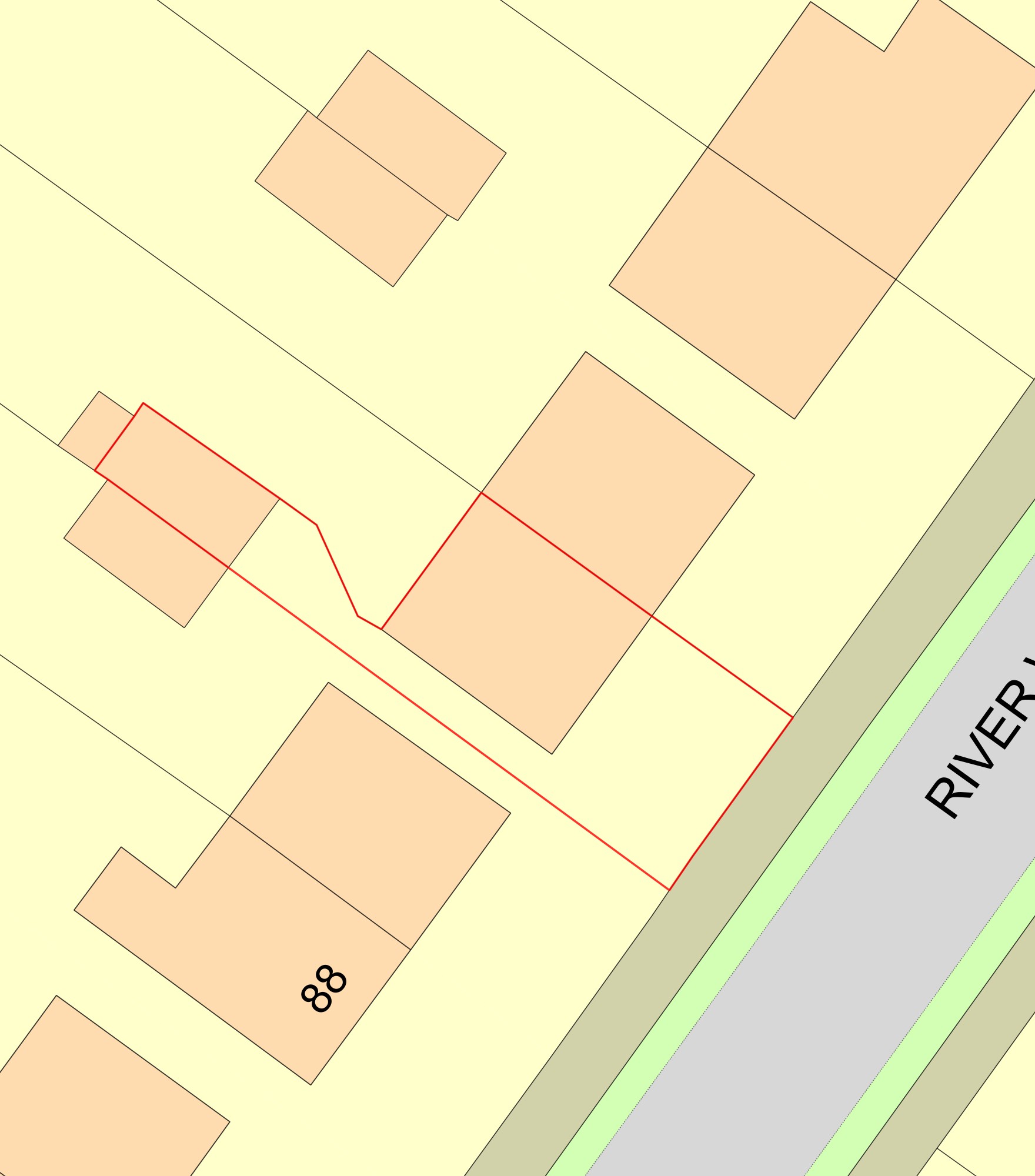                        Plan Produced for:	Elliot Cheesman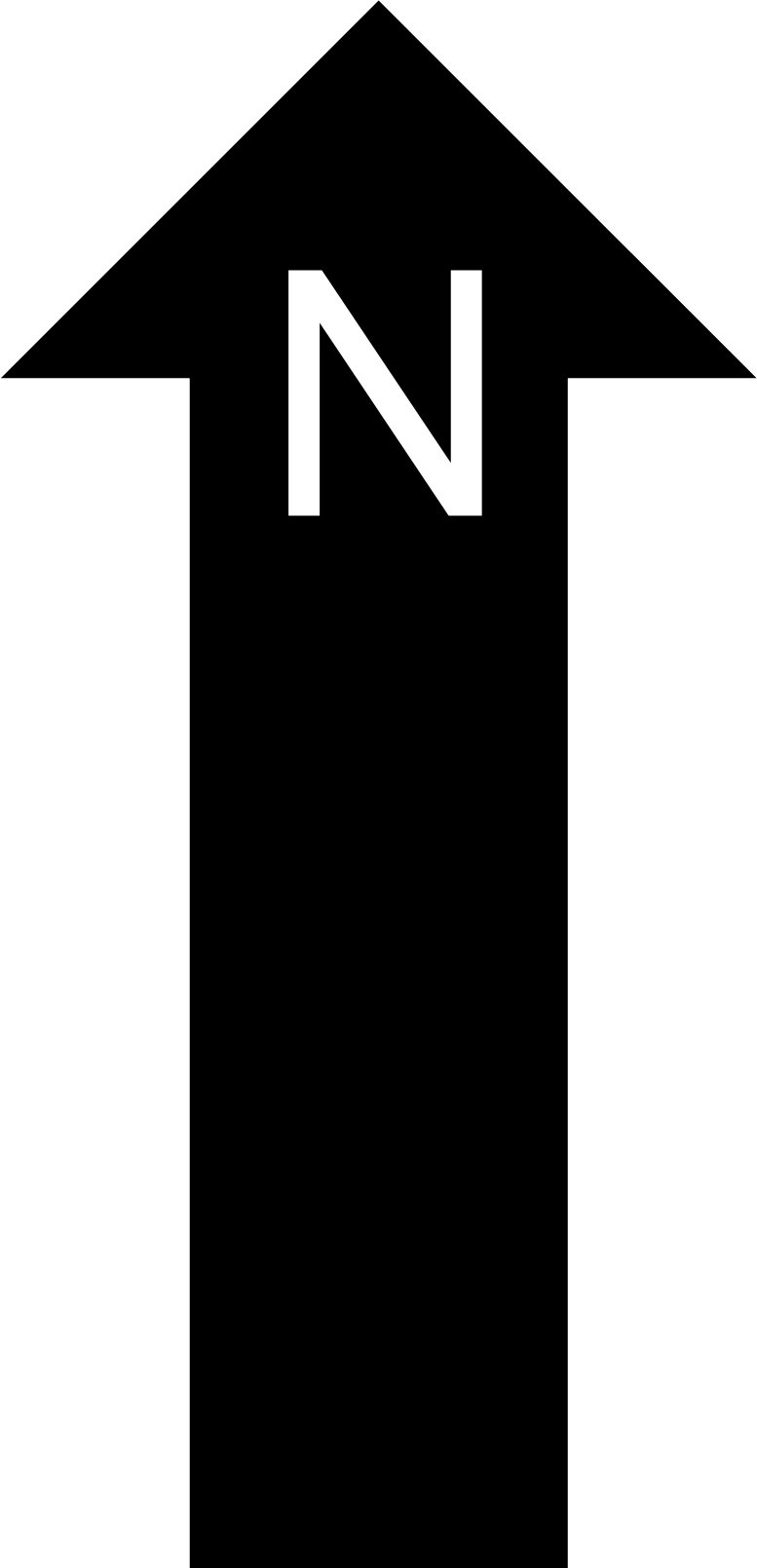 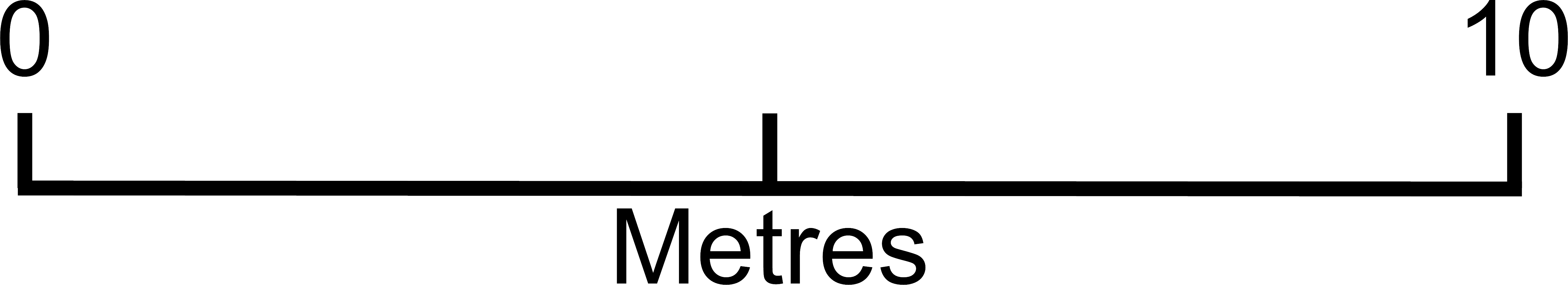 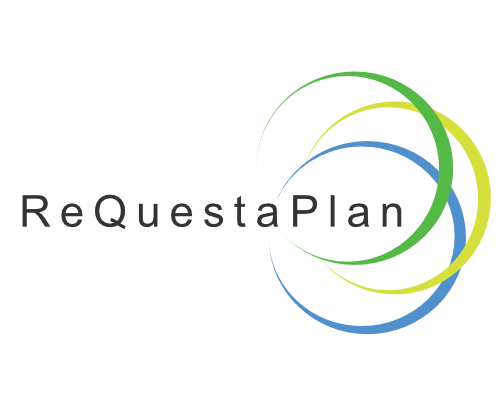 Date Produced:	25 Jan 2021Plan Reference Number:	TQRQM21025190554455Scale:	1:200 @ A4© Crown copyright and database rights 2019 OS 100042766